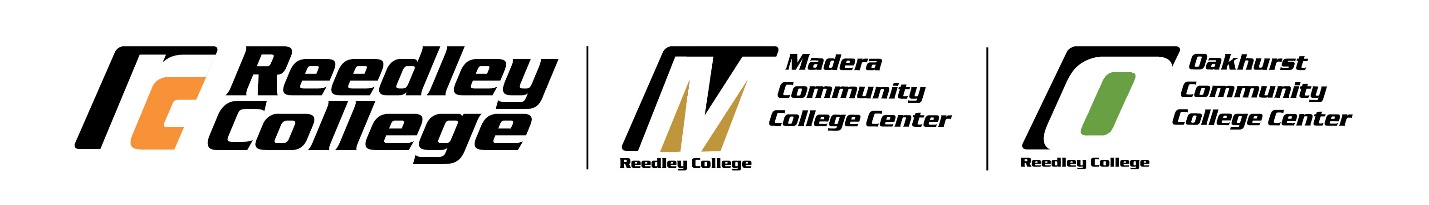 Department Chairs’ and Division Representatives’ MeetingThursday, August 10, 201712:00 to 1:30 pmRC Staff Dining Room (Lunch Served)AGENDA12:00-12:30pm 	“Eat and Greet”Welcome and Introductions - AllReview Agenda - AllReview Meeting Notes: May 2, 2017 (handout) – AllReminder: all meeting agendas and notes s/b posted on Blackboard (good practice and preparation for our Accreditation visit)Review Accidental Drop-Reinstatements Issue - DaleRoster Certification/Avoiding Late Adds – Dale and ClaudiaAccreditation Preparation, completion of “Accreditation 101” (handout) - DaleScheduling Process - Updated Scheduling Calendar (handout) - DaleGuided Pathways; Review of Pre-Training “Homework” – Marie  Other Business Items for Next MeetingeLumen TransitionStarfish Pilot ProjectPerformance Scorecard: Institutional Set Standards and RC Goals - COREOffice of Instruction GoalsStandardized class start/end timesDeveloping 2-year course sequence for each program